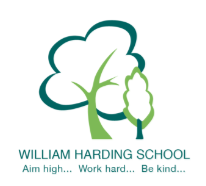 Pupil Voice PE March 2021I can do a challenge at school‘Yes.’ - Reception pupilChildren behave well‘Yes.’ - Reception pupilI am happy at this school‘Yes.’ - Reception pupilDo you enjoy learning in PE?‘Yes, we learn lots of movement and exercises.’ – Year 1 pupilDo you feel safe in PE at WH?‘Yes, the teacher tells me to look for space.’ – Year 2 PupilWhat are you proud of in PE?‘Doing challenges that I couldn’t do before.’  ‘That my balance has improved.’ – Year 3 pupilsWhat would you tell a visitor about WH, what is PE like here?‘It’s very fun.’ ‘I look forward to PE every week.’ ‘I get excited.’ ‘Different sports to try each time.’  ‘We can do lots of different independent tasks that help our group tasks.’ – Year 4 pupilsTell me about School Values, SMSC & BV in PE‘We respect each other.’ ‘Collaboration/inclusion/communication.’ ‘We are Social/Moral, perseverance, honesty (fair play).’ – Year 5 pupilsDo you attend school sport clubs?‘Yes.’ ‘Maybe, depends if it fits my commitments.’ – Year 6 pupils